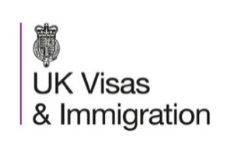 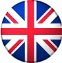 Vize başvuru formunu doldururken yapacağınız beyanları desteklemek amacıyla işinize yarayacak olan hangi evrakları sunacağınıza karar verirken bu bilgi rehberinden faydalanmanızı öneririz. Burada verilenler illa ki sunmanız gereken evraklar değildir. Zaten aşağıda sıralanan evrakların hepsini sunmanız gerekiyor diye bir şey de söz konusu olmayıp sizin başvurunuza uygun en alakalı dökümanları sizin seçmeniz gerekmektedir.Bu evrakların hepsini ya da bir kısmını sunmuş olmanız başvurunuzun başarılı olacağını garantilemez.  BAŞVURUNUZU DESTEKLEYİCİ EVRAKLARA İLİŞKİN REHBER: 		YERLEŞİM VİZESİSize ait olan bilgilerBaşvurunuzu yaptığınız ülkedeki şahsi durumunuz hakkında bilgi sağladıklarından ötürü bu belgeler önemlidir. Maddi durumunuz ve işinizle ilgili bilgiler İngiltere’de kalış süreniz boyunca masraflarınızın nasıl karşılanacağını ispat etmek amacıyla aşağıdaki evrakları sunabilirsiniz. İşiniz, arkadaşlarınız, aileniz, tasarruflarınız ve sahibi olduğunuz ya da kiraya verdiğiniz mülklerden elde ettiğiniz tüm gelirlerinizi gösteren kanıtları sunmanız gerekmektedir. . Ortak hesaplarınıza ait olarak diğer hesap sahibinin kim olduğunu ve bu hesaptan para harcama yetkinizin nereden geldiğini açıklamanız gerekir. Eşiniz de çalışıyor ise onun iş ve maddi durum evraklarını da sunmalısınız.İngiltere’deki masraflarınızı kendiniz karşılamıyorsanız, karşılayacak olan kişinin bu para ve imkanların varlığını kanıtlaması gerekir. İngiltere’de kalacağınız mesken ile ilgili bilgiler Uygun barınma imkanlarının ayarlanmış olduğunu kanıtlamak amacıyla aşağıdaki evrakları sunabilirsiniz. Vizeniz elinize geçinceye dek kalış yeriniz ve uçak biletiniz için peşin ödeme yapmamanızı tavsiye ederiz. İngiltere’deki sponsorunuza ait bilgiler Sponsorunuzun İngilteredeki durumunu ortaya koymak amacıtla aşağıdaki belgelerden bazılarını sunabilirsiniz. Ebeveyn, büyükanne, büyükbaba gibi sponsorun bakmakla yükümlü olduğu kişi olarak başvuru yapıyorsanız, SU07 Sponsor Taahhüt Formu’nu da doldurmalısınız.Doğru doldurulmuş başvuru formuTürkiye’de WorldBridge tarafından yürütülmekte olan başvuru merkezleri sadece on-line doldurulmuş formları Kabul etmektedir.  VAF4A başvuru formu sadece on-line olarak UKBA sitesi üzerinden doldurulabilir. Bu formun doldurulması profesyonel bilgi ve tecrübe gerektirir, sadece İngilizce biliyor olmak yetmez. Bu on-line formun çıktısının başvurunuzu destekleyici evraklarla birlikte sunulması gerekmektedir. En az 1 yıl geçerliliği olan pasaport ya da seyahat belgesiPasaport ya da seyahat belgeniz yoksa vize alamazsınız. 35x 45 mm ölçülerinde biyometrik fotoğraf. Çene altından başın üstüne kadar olan mesafe 29 – 34 mm aralığında olacak.Detaylı fotoğraf icaplarını lütfen bizden isteyiniz.T.C. vatandaşı değilseniz, ikamet tezkereniz ya da ülkede yasal ikamet müsaadeniz Yabancılara mahsus ikamet tezkeresi bu icabı yerine getirecektir. Zira konsolosluk sizin Türkiye’deki göçmenlik statünüzü bilmek ister. Daha önceki pasaportlarGeçmişte Türkiye dışına yapmış olduğunuz seyahatleri ispat amacıyla kullanılacaktır.Medeni halinizi kanıtlayıcı belgeler Evlenme cüzdanı, birlikte yaşadığınıza dair diğer kanıtlar, boşanma kararları, ölüm belgesi, vukuatlı nüfus kayıt örneğiŞu anki işiniz ya da okulunuza ilişkin kanıt belgeleri Şu belgeler uygundur: İşvereniniz tarafından şirket antetli kağıdına yazılmış bir yazı – maaşınız, kaç yıldır orada çalıştığınız, ilgili seyahatle ilgili olarak size ücretli ya da ücretsiz izin verilmiş olduğu belirtilmelidir. Ayrıca son 6 aylık maaş bordronuz, SSK hizmet dökümünüz, işe ilk giriş bildirgesi, resmi kurumlarda personel kimlik arktı vs. sunulmalıdır Öğrenci belgesiŞirkete ait evraklar, vergi levhası, oda sicil kayıt sureti, ticaret sicil kaydı, ticaret sicil gazetesi, İngilizce Bildiğinize dair kanıt:Başvuru sahibi, CEFR – Avrupa Ortak ölçüt Çerçevesi’ne göre en az A1 seviyesinde İngilizce konuşma ve anlama kabiliyetine sahip olmalıdır. İngilizce icabı aşağıdaki şekilde karşılanabilir: UKBA tarafından onaylanmış bir kurumun verdiği IELTS, TOEFL, TOEIC, ESOL sınavlarından birini kabul edilebilir düzeyde geçmek ve sınav sertifikasını sunmak,Örgün eğitim dili İngilizce olan bir üniversite diplomasına sahip olmak,Banka cüzdanı veya hesap dökümüSon altı ay içindeki giriş ve çıkış şeklindeki hesap hareketlerini göstermelidir.Güncel hesap bakiyesinin bildiren banka yazısıBu yazı üzerinde ilgili hesabın bakiyesi, sahibinin adı ve bu hesabın ilk ne zaman açılmış olduğu belirtilmelidir. Maaş BordrolarıSon altı aya ilişkin bordrolarınız sunulmalıdır. Ayrıca SSK hizmet dökümü ve işe ilk giriş belgesi de sunulması tavsiye olunur. Eğer maaşınız belli bir bankaya yatıyorsa, bu banka hesabına ait son altı aylık hareket de gösterilmelidir. Vergi beyannameleri (Şirket sahibi ve esnaflar)Gelir vergi matrahınızı ve ödemiş olduğunuz vergi miktarını gösteren vergi levhası, üç aylık geçici vergi beyannameleri ve yılsonu kesin vergi beyannamesi gibi belgeleri kanıt olarak sunmalısınız.Ticari banka hesabına ilişkin dökümanlarŞirket ya da firmanıza ait banka hesaplarını sunduğunuz takdirde, niçin bu hesaptan harcama yapma yetkisine sahip olduğunuzu belirtin.Gayrimenkul gelirleriSahibi olduğunuz gayrimenkullere ilişkin tapular, kiraya verilmiş olanlara ait kontratlar, kira bedelinin 500 TL ve üzeri olduğu hallerde kiraların yattığı banka hesap dökümü ya da cüzdanı. Ortaklı olan mülklerde sizin hissenize düşen miktar açıklanmalıdır. Siz ve sponsorunuzun yaşamak niyetinde olduğu meskene ilişkin detaylar, orada kalmanıza müsaade edilmiş olduğu ve eğer aynı meskende başkaları da kalıyorsa onlara ilişkin detaylarŞu belgeler bu icabı karşılar: Tapu kayıt belgeleriMortgage belgeleriKira kontratıBelediye vergi beyannameleri (council tax bill)Ev teftiş raporu (property inspection report)Elektrik, su, havagazı faturalarından biriEvde kalan kişiden/ev sahibinden orada kalabileceğinize dair izin yazısıSponsorunuzun şu anki iş durumu, diğer gelirleri ve vergi düşüldükten sonra eline kalan net gelirine ilişkin kanıtlarYukarıda maddi durum kısmında belirtilen evrakların çoğu buradaki icaba da hitap etmektedir, Sponsorun, maaş çek kopyesi (pay check stub), banka dökümleri (bank statement), P60 vergi beyannamesi bu icabı yerine getirecektir. Eğer öğrenci ise öğrenciliği kanıtlayıcı belgeler sunulacaktır.Arkadaşlar, akrabalar, tasarruf hesapları, kiradaki mülkler vs. kaynaklardan gelen gelirlere ilişkin kanıtlarBunları ispat eder nitelikte, yukarıda listelenmiş olan finansal evraklardan herhangi biri bu icabı karşılayabilir.Sponsorun İngiltere’deki ikamet statüsünü  (oturma müsaadesi/vatandaşlık/öğrenci vs.) gösteren kanıtPasaport fotokopisiHalen geçerli vizenin fotokopisiİngiltere’de ikamet müsaadelerini kanıtlayıcı resmi yazıSponsorunuz ile aranızdaki ilişkiyi kanıtlar nitelikte kanıtSponsor tarafından yazılmış, aranızdaki ilişkiyi kanıtlar nitelikte ve başvurunuzu desteklediğini belirten bir mektup ve beraberinde sunulacak şu evraklarla bu icap karşılanabilir:Doğum belgesi, evlat edinme belgesi, vatandaşlık belgesiEvlilik belgesi veya birlikte yaşadığınıza dair kanıtlarÖlüm belgesi, boşanma ilamıDüğün fotoğraflarınız, daha öncesinde sosyal ortamlarda çekilmiş fotoğraflarTelefon, internet görüşme kayıtlarıE-posta, mektup, para havale dekontlarıFotoğraflar basılı olmalı, dijital fotoğraf dosyası ya da DVD sunmayınız